Name: _____________________________________________________________  Date: __________________________  Period: ______BRAINSTORMNG FOR COMPARE & CONTRAST ESSAYList attributes or qualities of theme of literary being a form of power in the circle, placing any shared qualities in the overlapping section. Be specific and use details. (Example: details of living in SB might include high cost of living, beach community, good schools, etc. Less effective qualities: not nice place, cool hangouts.)Circle the most important qualities in each list and match at least three opposites from one circle to another.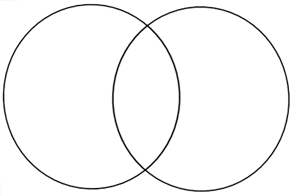 Review the lists and identify three similarities and differences. List the categories in the box above.Then choose one option (point by point or block method) to structure your essay. (See examples in essay directions handout.)Use the chart on the next page to organize your paragraphs as indicated. Add more ideas and details for each category as you think of them.